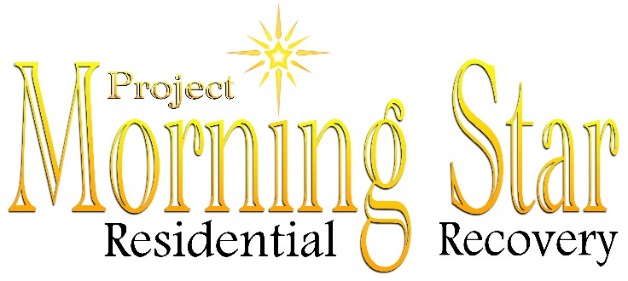 VOLUNTEER APPLICATIONProject Morning Star provides a safe, structured and sober living environment to those in long-term recovery.  We are a nonprofit organization that relies heavily on volunteers that have a heart for those we serve.  Our goal is to foster the necessary spiritual growth, emotional stability and personal integrity to allow our residents to pursue rewarding lives.Name:_______________________________________________________________________________Address:_____________________________________________________________________________City:_________________________ State:__________________________ Zip:_____________________Phone:____________________________________ Email:_____________________________________Personal References:Name:_______________________________________________________________________________Address:_____________________________________________________________________________Phone:_______________________________  Email:__________________________________________Name:_______________________________________________________________________________Address:_____________________________________________________________________________Phone:_______________________________ Email:__________________________________________Areas of InterestSpecial talents or skills you have that you feel would benefit our organization:_____________________________________________________________________________________________________________________________________________________________________________________________Areas of Need:  Please check those areas that you are interested in:Provide transportation to and from work, meetings, treatment, appointments, and churchGrant writingWebsite and Facebook assistanceOffice workBasic maintenance and property repairsOutside maintenanceGardening/landscapingResident mentorshipChildcare Availability:Mon Tues Wed Thurs Fri Sat SunTimes Available:    From:_____________ To:__________________Do you have any physical limitations we need to be aware of?_________________________________If the position you are interested in are you willing to submit to a background check?______________Emergency Contact Information: Name:___________________________________________________Phone:______________________________________________________________________________As a volunteer at Project Morning Star, I agree to abide by the policies and procedures. I understand that I will be volunteering at my own risk and the Project Morning Star, it’s employees and affiliates, cannot assume any responsibility for any liability for any accident, injury or health problem which may arise from any volunteer work I preform for the organization.  I agree that all work I do is on a volunteer basis and I am not eligible to receive any monetary payment or reward.Signature:_____________________________________________Date:___________________________